1.1. Описание услуги1.1. Описание услуги1.1. Описание услуги1.1. Описание услуги1.1. Описание услуги1.1. Описание услуги1.1. Описание услугиВ рамках ИТ-услуги осуществляется комплекс работ, позволяющий обеспечить в объеме реализованных бизнес-процессов стабильное функционирование автоматизированной системы управления данными об изделиях и конструкторско-технологической подготовкой производства предприятий Топливной компании "ТВЭЛ" (далее по тексту - СИСТЕМА) (за исключением инсталляций СИСТЕМЫ, обеспечивающих обработку сведений, составляющих государственную тайну), а также своевременную поддержку пользователей данной системы.В рамках данной услуги к перечню программного обеспечения СИСТЕМЫ относятся:- ИНТЕРМЕХ (Search версии 15 и выше, IMProject версии 7 и выше, TECHCARD версии 10 и выше, Cadmech Inventor версии 10 и выше, AVS версии 6 и выше, IPS версии 5 и выше, ImBase, LCAD, IPS Web Portal);- Autodesk Product Design Suit версии 2015 и выше (Inventor, AutoCAD);- АСКОН Компас-3D версии 15 и выше.В рамках ИТ-услуги осуществляется комплекс работ, позволяющий обеспечить в объеме реализованных бизнес-процессов стабильное функционирование автоматизированной системы управления данными об изделиях и конструкторско-технологической подготовкой производства предприятий Топливной компании "ТВЭЛ" (далее по тексту - СИСТЕМА) (за исключением инсталляций СИСТЕМЫ, обеспечивающих обработку сведений, составляющих государственную тайну), а также своевременную поддержку пользователей данной системы.В рамках данной услуги к перечню программного обеспечения СИСТЕМЫ относятся:- ИНТЕРМЕХ (Search версии 15 и выше, IMProject версии 7 и выше, TECHCARD версии 10 и выше, Cadmech Inventor версии 10 и выше, AVS версии 6 и выше, IPS версии 5 и выше, ImBase, LCAD, IPS Web Portal);- Autodesk Product Design Suit версии 2015 и выше (Inventor, AutoCAD);- АСКОН Компас-3D версии 15 и выше.В рамках ИТ-услуги осуществляется комплекс работ, позволяющий обеспечить в объеме реализованных бизнес-процессов стабильное функционирование автоматизированной системы управления данными об изделиях и конструкторско-технологической подготовкой производства предприятий Топливной компании "ТВЭЛ" (далее по тексту - СИСТЕМА) (за исключением инсталляций СИСТЕМЫ, обеспечивающих обработку сведений, составляющих государственную тайну), а также своевременную поддержку пользователей данной системы.В рамках данной услуги к перечню программного обеспечения СИСТЕМЫ относятся:- ИНТЕРМЕХ (Search версии 15 и выше, IMProject версии 7 и выше, TECHCARD версии 10 и выше, Cadmech Inventor версии 10 и выше, AVS версии 6 и выше, IPS версии 5 и выше, ImBase, LCAD, IPS Web Portal);- Autodesk Product Design Suit версии 2015 и выше (Inventor, AutoCAD);- АСКОН Компас-3D версии 15 и выше.В рамках ИТ-услуги осуществляется комплекс работ, позволяющий обеспечить в объеме реализованных бизнес-процессов стабильное функционирование автоматизированной системы управления данными об изделиях и конструкторско-технологической подготовкой производства предприятий Топливной компании "ТВЭЛ" (далее по тексту - СИСТЕМА) (за исключением инсталляций СИСТЕМЫ, обеспечивающих обработку сведений, составляющих государственную тайну), а также своевременную поддержку пользователей данной системы.В рамках данной услуги к перечню программного обеспечения СИСТЕМЫ относятся:- ИНТЕРМЕХ (Search версии 15 и выше, IMProject версии 7 и выше, TECHCARD версии 10 и выше, Cadmech Inventor версии 10 и выше, AVS версии 6 и выше, IPS версии 5 и выше, ImBase, LCAD, IPS Web Portal);- Autodesk Product Design Suit версии 2015 и выше (Inventor, AutoCAD);- АСКОН Компас-3D версии 15 и выше.В рамках ИТ-услуги осуществляется комплекс работ, позволяющий обеспечить в объеме реализованных бизнес-процессов стабильное функционирование автоматизированной системы управления данными об изделиях и конструкторско-технологической подготовкой производства предприятий Топливной компании "ТВЭЛ" (далее по тексту - СИСТЕМА) (за исключением инсталляций СИСТЕМЫ, обеспечивающих обработку сведений, составляющих государственную тайну), а также своевременную поддержку пользователей данной системы.В рамках данной услуги к перечню программного обеспечения СИСТЕМЫ относятся:- ИНТЕРМЕХ (Search версии 15 и выше, IMProject версии 7 и выше, TECHCARD версии 10 и выше, Cadmech Inventor версии 10 и выше, AVS версии 6 и выше, IPS версии 5 и выше, ImBase, LCAD, IPS Web Portal);- Autodesk Product Design Suit версии 2015 и выше (Inventor, AutoCAD);- АСКОН Компас-3D версии 15 и выше.В рамках ИТ-услуги осуществляется комплекс работ, позволяющий обеспечить в объеме реализованных бизнес-процессов стабильное функционирование автоматизированной системы управления данными об изделиях и конструкторско-технологической подготовкой производства предприятий Топливной компании "ТВЭЛ" (далее по тексту - СИСТЕМА) (за исключением инсталляций СИСТЕМЫ, обеспечивающих обработку сведений, составляющих государственную тайну), а также своевременную поддержку пользователей данной системы.В рамках данной услуги к перечню программного обеспечения СИСТЕМЫ относятся:- ИНТЕРМЕХ (Search версии 15 и выше, IMProject версии 7 и выше, TECHCARD версии 10 и выше, Cadmech Inventor версии 10 и выше, AVS версии 6 и выше, IPS версии 5 и выше, ImBase, LCAD, IPS Web Portal);- Autodesk Product Design Suit версии 2015 и выше (Inventor, AutoCAD);- АСКОН Компас-3D версии 15 и выше.В рамках ИТ-услуги осуществляется комплекс работ, позволяющий обеспечить в объеме реализованных бизнес-процессов стабильное функционирование автоматизированной системы управления данными об изделиях и конструкторско-технологической подготовкой производства предприятий Топливной компании "ТВЭЛ" (далее по тексту - СИСТЕМА) (за исключением инсталляций СИСТЕМЫ, обеспечивающих обработку сведений, составляющих государственную тайну), а также своевременную поддержку пользователей данной системы.В рамках данной услуги к перечню программного обеспечения СИСТЕМЫ относятся:- ИНТЕРМЕХ (Search версии 15 и выше, IMProject версии 7 и выше, TECHCARD версии 10 и выше, Cadmech Inventor версии 10 и выше, AVS версии 6 и выше, IPS версии 5 и выше, ImBase, LCAD, IPS Web Portal);- Autodesk Product Design Suit версии 2015 и выше (Inventor, AutoCAD);- АСКОН Компас-3D версии 15 и выше.1.2. Способ подключения к ИТ-системе (если необходимо и в зависимости от технической возможности организации)1.2. Способ подключения к ИТ-системе (если необходимо и в зависимости от технической возможности организации)1.2. Способ подключения к ИТ-системе (если необходимо и в зависимости от технической возможности организации)1.2. Способ подключения к ИТ-системе (если необходимо и в зависимости от технической возможности организации)1.2. Способ подключения к ИТ-системе (если необходимо и в зависимости от технической возможности организации)1.2. Способ подключения к ИТ-системе (если необходимо и в зависимости от технической возможности организации)1.2. Способ подключения к ИТ-системе (если необходимо и в зависимости от технической возможности организации)«Толстый клиент» на АРМ пользователя (требуется СКЗИ на АРМ / не требуется)«Толстый клиент» на АРМ пользователя (требуется СКЗИ на АРМ / не требуется)«Толстый клиент» на АРМ пользователя (требуется СКЗИ на АРМ / не требуется)«Толстый клиент» на АРМ пользователя (требуется СКЗИ на АРМ / не требуется)«Толстый клиент» на АРМ пользователя (требуется СКЗИ на АРМ / не требуется)«Толстый клиент» на АРМ пользователя (требуется СКЗИ на АРМ / не требуется)«Толстый клиент» на АРМ пользователя (требуется СКЗИ на АРМ / не требуется)1.3. Группа корпоративных бизнес-процессов / сценариев, поддерживаемых в рамках услуги   1.3. Группа корпоративных бизнес-процессов / сценариев, поддерживаемых в рамках услуги   1.3. Группа корпоративных бизнес-процессов / сценариев, поддерживаемых в рамках услуги   1.3. Группа корпоративных бизнес-процессов / сценариев, поддерживаемых в рамках услуги   1.3. Группа корпоративных бизнес-процессов / сценариев, поддерживаемых в рамках услуги   1.3. Группа корпоративных бизнес-процессов / сценариев, поддерживаемых в рамках услуги   1.3. Группа корпоративных бизнес-процессов / сценариев, поддерживаемых в рамках услуги   Поддержка функционирования СИСТЕМЫ осуществляется в объеме реализованных бизнес-функций по функциональным направлениям:1) Конструкторская подготовка производства;2) Технологическая подготовка производства;3) Управление локальным и распределенным документооборотом конструкторской и технологической документации;4) Архив электронной технической документации;5) Управление распределенной (общей для предприятий Топливной компании) инженерной НСИ (нормативно-справочной информацией);6) Планирование конструкторско-технологических работ;7) Интеграция со смежными и корпоративными системами.Поддержка функционирования СИСТЕМЫ осуществляется в объеме реализованных бизнес-функций по функциональным направлениям:1) Конструкторская подготовка производства;2) Технологическая подготовка производства;3) Управление локальным и распределенным документооборотом конструкторской и технологической документации;4) Архив электронной технической документации;5) Управление распределенной (общей для предприятий Топливной компании) инженерной НСИ (нормативно-справочной информацией);6) Планирование конструкторско-технологических работ;7) Интеграция со смежными и корпоративными системами.Поддержка функционирования СИСТЕМЫ осуществляется в объеме реализованных бизнес-функций по функциональным направлениям:1) Конструкторская подготовка производства;2) Технологическая подготовка производства;3) Управление локальным и распределенным документооборотом конструкторской и технологической документации;4) Архив электронной технической документации;5) Управление распределенной (общей для предприятий Топливной компании) инженерной НСИ (нормативно-справочной информацией);6) Планирование конструкторско-технологических работ;7) Интеграция со смежными и корпоративными системами.Поддержка функционирования СИСТЕМЫ осуществляется в объеме реализованных бизнес-функций по функциональным направлениям:1) Конструкторская подготовка производства;2) Технологическая подготовка производства;3) Управление локальным и распределенным документооборотом конструкторской и технологической документации;4) Архив электронной технической документации;5) Управление распределенной (общей для предприятий Топливной компании) инженерной НСИ (нормативно-справочной информацией);6) Планирование конструкторско-технологических работ;7) Интеграция со смежными и корпоративными системами.Поддержка функционирования СИСТЕМЫ осуществляется в объеме реализованных бизнес-функций по функциональным направлениям:1) Конструкторская подготовка производства;2) Технологическая подготовка производства;3) Управление локальным и распределенным документооборотом конструкторской и технологической документации;4) Архив электронной технической документации;5) Управление распределенной (общей для предприятий Топливной компании) инженерной НСИ (нормативно-справочной информацией);6) Планирование конструкторско-технологических работ;7) Интеграция со смежными и корпоративными системами.Поддержка функционирования СИСТЕМЫ осуществляется в объеме реализованных бизнес-функций по функциональным направлениям:1) Конструкторская подготовка производства;2) Технологическая подготовка производства;3) Управление локальным и распределенным документооборотом конструкторской и технологической документации;4) Архив электронной технической документации;5) Управление распределенной (общей для предприятий Топливной компании) инженерной НСИ (нормативно-справочной информацией);6) Планирование конструкторско-технологических работ;7) Интеграция со смежными и корпоративными системами.Поддержка функционирования СИСТЕМЫ осуществляется в объеме реализованных бизнес-функций по функциональным направлениям:1) Конструкторская подготовка производства;2) Технологическая подготовка производства;3) Управление локальным и распределенным документооборотом конструкторской и технологической документации;4) Архив электронной технической документации;5) Управление распределенной (общей для предприятий Топливной компании) инженерной НСИ (нормативно-справочной информацией);6) Планирование конструкторско-технологических работ;7) Интеграция со смежными и корпоративными системами.1.4. Интеграция с корпоративными ИТ-системами1.4. Интеграция с корпоративными ИТ-системами1.4. Интеграция с корпоративными ИТ-системами1.4. Интеграция с корпоративными ИТ-системами1.4. Интеграция с корпоративными ИТ-системами1.4. Интеграция с корпоративными ИТ-системами1.4. Интеграция с корпоративными ИТ-системамиИТ-системаГруппа процессовГруппа процессовГруппа процессовГруппа процессовГруппа процессов Нет1.5. Интеграция с внешними ИТ-системами1.5. Интеграция с внешними ИТ-системами1.5. Интеграция с внешними ИТ-системами1.5. Интеграция с внешними ИТ-системами1.5. Интеграция с внешними ИТ-системами1.5. Интеграция с внешними ИТ-системами1.5. Интеграция с внешними ИТ-системамиИТ-системаГруппа процессовГруппа процессовГруппа процессовГруппа процессовГруппа процессовСУРП ТК (система управления ресурсами предприятия для Топливного дивизиона)- Технологическая подготовка;- НСИ- Технологическая подготовка;- НСИ- Технологическая подготовка;- НСИ- Технологическая подготовка;- НСИ- Технологическая подготовка;- НСИКФНТД - НСИ- НСИ- НСИ- НСИ- НСИ1.6. Состав услуги1.6. Состав услуги1.6. Состав услуги1.6. Состав услуги1.6. Состав услуги1.6. Состав услуги1.6. Состав услугиЦентр поддержки пользователей - Прием, обработка, регистрация и маршрутизация поступающих обращений от пользователей; - Консультации в части подключения и авторизации в системе; - Первичное согласование листов исполнения. - Прием, обработка, регистрация и маршрутизация поступающих обращений от пользователей; - Консультации в части подключения и авторизации в системе; - Первичное согласование листов исполнения. - Прием, обработка, регистрация и маршрутизация поступающих обращений от пользователей; - Консультации в части подключения и авторизации в системе; - Первичное согласование листов исполнения. - Прием, обработка, регистрация и маршрутизация поступающих обращений от пользователей; - Консультации в части подключения и авторизации в системе; - Первичное согласование листов исполнения. - Прием, обработка, регистрация и маршрутизация поступающих обращений от пользователей; - Консультации в части подключения и авторизации в системе; - Первичное согласование листов исполнения.Функциональная поддержка- Диагностика и устранение возникающих инцидентов и проблем в рамках поступающих обращений;- Консультирование пользователей по работе в СИСТЕМЕ в объеме реализованных бизнес-процессов;- Настройка, адаптация и расширения функциональности СИСТЕМЫ в рамках поступающих обращений, в случае если данные работы не влекут за собой изменение логики реализованного бизнес-процесса;- Актуализация документации на СИСТЕМУ (структурированное описание функциональности СИСТЕМЫ "как реализовано", эксплуатационная документация), связанная с расширением функциональности СИСТЕМЫ, выполняемыми в рамках данной услуги;- Ведение матрицы ролей и полномочий, консультации пользователей по ролям;- Тестирование и установка патчей, исправляющих ошибки в работе системы (без изменения бизнес-процессов и функционала системы);- Подготовка учебных материалов и статей знаний по часто задаваемым вопросам и публикация их для общего доступа;- Мониторинг функционирования ИТ-услуги в части доступности СИСТЕМЫ и функционирования подсистемы информационного взаимодействия между территориально-распределенными инсталляциями АСУ КТПП/PDM предприятий Топливной компании.- Диагностика и устранение возникающих инцидентов и проблем в рамках поступающих обращений;- Консультирование пользователей по работе в СИСТЕМЕ в объеме реализованных бизнес-процессов;- Настройка, адаптация и расширения функциональности СИСТЕМЫ в рамках поступающих обращений, в случае если данные работы не влекут за собой изменение логики реализованного бизнес-процесса;- Актуализация документации на СИСТЕМУ (структурированное описание функциональности СИСТЕМЫ "как реализовано", эксплуатационная документация), связанная с расширением функциональности СИСТЕМЫ, выполняемыми в рамках данной услуги;- Ведение матрицы ролей и полномочий, консультации пользователей по ролям;- Тестирование и установка патчей, исправляющих ошибки в работе системы (без изменения бизнес-процессов и функционала системы);- Подготовка учебных материалов и статей знаний по часто задаваемым вопросам и публикация их для общего доступа;- Мониторинг функционирования ИТ-услуги в части доступности СИСТЕМЫ и функционирования подсистемы информационного взаимодействия между территориально-распределенными инсталляциями АСУ КТПП/PDM предприятий Топливной компании.- Диагностика и устранение возникающих инцидентов и проблем в рамках поступающих обращений;- Консультирование пользователей по работе в СИСТЕМЕ в объеме реализованных бизнес-процессов;- Настройка, адаптация и расширения функциональности СИСТЕМЫ в рамках поступающих обращений, в случае если данные работы не влекут за собой изменение логики реализованного бизнес-процесса;- Актуализация документации на СИСТЕМУ (структурированное описание функциональности СИСТЕМЫ "как реализовано", эксплуатационная документация), связанная с расширением функциональности СИСТЕМЫ, выполняемыми в рамках данной услуги;- Ведение матрицы ролей и полномочий, консультации пользователей по ролям;- Тестирование и установка патчей, исправляющих ошибки в работе системы (без изменения бизнес-процессов и функционала системы);- Подготовка учебных материалов и статей знаний по часто задаваемым вопросам и публикация их для общего доступа;- Мониторинг функционирования ИТ-услуги в части доступности СИСТЕМЫ и функционирования подсистемы информационного взаимодействия между территориально-распределенными инсталляциями АСУ КТПП/PDM предприятий Топливной компании.- Диагностика и устранение возникающих инцидентов и проблем в рамках поступающих обращений;- Консультирование пользователей по работе в СИСТЕМЕ в объеме реализованных бизнес-процессов;- Настройка, адаптация и расширения функциональности СИСТЕМЫ в рамках поступающих обращений, в случае если данные работы не влекут за собой изменение логики реализованного бизнес-процесса;- Актуализация документации на СИСТЕМУ (структурированное описание функциональности СИСТЕМЫ "как реализовано", эксплуатационная документация), связанная с расширением функциональности СИСТЕМЫ, выполняемыми в рамках данной услуги;- Ведение матрицы ролей и полномочий, консультации пользователей по ролям;- Тестирование и установка патчей, исправляющих ошибки в работе системы (без изменения бизнес-процессов и функционала системы);- Подготовка учебных материалов и статей знаний по часто задаваемым вопросам и публикация их для общего доступа;- Мониторинг функционирования ИТ-услуги в части доступности СИСТЕМЫ и функционирования подсистемы информационного взаимодействия между территориально-распределенными инсталляциями АСУ КТПП/PDM предприятий Топливной компании.- Диагностика и устранение возникающих инцидентов и проблем в рамках поступающих обращений;- Консультирование пользователей по работе в СИСТЕМЕ в объеме реализованных бизнес-процессов;- Настройка, адаптация и расширения функциональности СИСТЕМЫ в рамках поступающих обращений, в случае если данные работы не влекут за собой изменение логики реализованного бизнес-процесса;- Актуализация документации на СИСТЕМУ (структурированное описание функциональности СИСТЕМЫ "как реализовано", эксплуатационная документация), связанная с расширением функциональности СИСТЕМЫ, выполняемыми в рамках данной услуги;- Ведение матрицы ролей и полномочий, консультации пользователей по ролям;- Тестирование и установка патчей, исправляющих ошибки в работе системы (без изменения бизнес-процессов и функционала системы);- Подготовка учебных материалов и статей знаний по часто задаваемым вопросам и публикация их для общего доступа;- Мониторинг функционирования ИТ-услуги в части доступности СИСТЕМЫ и функционирования подсистемы информационного взаимодействия между территориально-распределенными инсталляциями АСУ КТПП/PDM предприятий Топливной компании.Поддержка интеграционных процессов- Мониторинг интеграционных сценариев в рамках поддерживаемых бизнес-процессов;- Диагностика и устранение возникающих инцидентов и проблем в части передачи данных через интеграционную шину в рамках поступающих обращений.- Мониторинг интеграционных сценариев в рамках поддерживаемых бизнес-процессов;- Диагностика и устранение возникающих инцидентов и проблем в части передачи данных через интеграционную шину в рамках поступающих обращений.- Мониторинг интеграционных сценариев в рамках поддерживаемых бизнес-процессов;- Диагностика и устранение возникающих инцидентов и проблем в части передачи данных через интеграционную шину в рамках поступающих обращений.- Мониторинг интеграционных сценариев в рамках поддерживаемых бизнес-процессов;- Диагностика и устранение возникающих инцидентов и проблем в части передачи данных через интеграционную шину в рамках поступающих обращений.- Мониторинг интеграционных сценариев в рамках поддерживаемых бизнес-процессов;- Диагностика и устранение возникающих инцидентов и проблем в части передачи данных через интеграционную шину в рамках поступающих обращений.ИТ-инфраструктура- Ведение полномочий в СИСТЕМЕ в рамках разработанной концепции ролей и полномочий – предоставление, продление, прекращение прав доступа пользователей;- Обновление программного обеспечения СИСТЕМЫ в объеме реализованных функциональных направлений и бизнес-функций;- Установка и обновление серверного программного обеспечения, требуемого для бесперебойного функционирования СИСТЕМЫ в соответствии со спецификацией;- Обеспечение резервного копирования и восстановления, в случае необходимости, баз данных.- Ведение полномочий в СИСТЕМЕ в рамках разработанной концепции ролей и полномочий – предоставление, продление, прекращение прав доступа пользователей;- Обновление программного обеспечения СИСТЕМЫ в объеме реализованных функциональных направлений и бизнес-функций;- Установка и обновление серверного программного обеспечения, требуемого для бесперебойного функционирования СИСТЕМЫ в соответствии со спецификацией;- Обеспечение резервного копирования и восстановления, в случае необходимости, баз данных.- Ведение полномочий в СИСТЕМЕ в рамках разработанной концепции ролей и полномочий – предоставление, продление, прекращение прав доступа пользователей;- Обновление программного обеспечения СИСТЕМЫ в объеме реализованных функциональных направлений и бизнес-функций;- Установка и обновление серверного программного обеспечения, требуемого для бесперебойного функционирования СИСТЕМЫ в соответствии со спецификацией;- Обеспечение резервного копирования и восстановления, в случае необходимости, баз данных.- Ведение полномочий в СИСТЕМЕ в рамках разработанной концепции ролей и полномочий – предоставление, продление, прекращение прав доступа пользователей;- Обновление программного обеспечения СИСТЕМЫ в объеме реализованных функциональных направлений и бизнес-функций;- Установка и обновление серверного программного обеспечения, требуемого для бесперебойного функционирования СИСТЕМЫ в соответствии со спецификацией;- Обеспечение резервного копирования и восстановления, в случае необходимости, баз данных.- Ведение полномочий в СИСТЕМЕ в рамках разработанной концепции ролей и полномочий – предоставление, продление, прекращение прав доступа пользователей;- Обновление программного обеспечения СИСТЕМЫ в объеме реализованных функциональных направлений и бизнес-функций;- Установка и обновление серверного программного обеспечения, требуемого для бесперебойного функционирования СИСТЕМЫ в соответствии со спецификацией;- Обеспечение резервного копирования и восстановления, в случае необходимости, баз данных.Модификация ИТ-системыРазвитие и модификация СИСТЕМЫ в части реализации нового функционала в рамках настоящей услуги не осуществляетсяРазвитие и модификация СИСТЕМЫ в части реализации нового функционала в рамках настоящей услуги не осуществляетсяРазвитие и модификация СИСТЕМЫ в части реализации нового функционала в рамках настоящей услуги не осуществляетсяРазвитие и модификация СИСТЕМЫ в части реализации нового функционала в рамках настоящей услуги не осуществляетсяРазвитие и модификация СИСТЕМЫ в части реализации нового функционала в рамках настоящей услуги не осуществляется1.7. Наименование и место хранения пользовательской документации:1.7. Наименование и место хранения пользовательской документации:1.7. Наименование и место хранения пользовательской документации:1.7. Наименование и место хранения пользовательской документации:1.7. Наименование и место хранения пользовательской документации:1.7. Наименование и место хранения пользовательской документации:1.7. Наименование и место хранения пользовательской документации:ИТ-системаРегламенты и инструкции администратора (сетевой информационный ресурс Заказчика)Регламенты и инструкции пользователя (сетевой информационный ресурс Заказчика)Регламенты и инструкции администратора (сетевой информационный ресурс Заказчика)Регламенты и инструкции пользователя (сетевой информационный ресурс Заказчика)Регламенты и инструкции администратора (сетевой информационный ресурс Заказчика)Регламенты и инструкции пользователя (сетевой информационный ресурс Заказчика)Регламенты и инструкции администратора (сетевой информационный ресурс Заказчика)Регламенты и инструкции пользователя (сетевой информационный ресурс Заказчика)Регламенты и инструкции администратора (сетевой информационный ресурс Заказчика)Регламенты и инструкции пользователя (сетевой информационный ресурс Заказчика)Портал Госкорпорации «Росатом»Иное местоИное местоИное место1.8. Ограничения по оказанию услуги1.8. Ограничения по оказанию услуги1.8. Ограничения по оказанию услуги1.8. Ограничения по оказанию услуги1.8. Ограничения по оказанию услуги1.8. Ограничения по оказанию услуги1.8. Ограничения по оказанию услуги1.8.1. В п.1.3. представлен полный перечень групп бизнес-процессов / сценариев, реализованных в информационной системе.Для каждого отдельно взятого Заказчика осуществляется поддержка того перечня бизнес-процессов/сценариев, который был внедрен и введен в постоянную (промышленную) эксплуатацию приказом по организации Заказчика.1.8.2 Развитие и модификация СИСТЕМЫ в части реализации нового функционала осуществляется в рамках отдельной услуги.1.8.3 Сотрудникам Исполнителя предоставляется право самостоятельно получать дистрибутивы и документацию на программное обеспечение и обновления напрямую с FTP-серверов либо других ресурсов вендоров или поставщиков программного обеспечения для выполнения работ по тестированию и установке программного обеспечения на ресурсах Заказчика. Правомочность инсталляции и использования программного обеспечения и обновлений обеспечивает Заказчик.1.8.4 Поддержка закрытых сегментов СИСТЕМЫ осуществляется в рамках отдельной услуги.1.8.5 С целью периодической актуализации объемного показателя (количества пользователей СИСТЕМЫ) и стоимости данной ИТ-услуги: - на основе данных системного журнала регистрации событий СИСТЕМЫ Исполнитель осуществляет регулярный мониторинг активности пользователей в СИСТЕМЕ (выполнение пользователями каких-либо действий в СИСТЕМЕ  включая вход, просмотр и изменение документов и данных) и не реже одного раза в квартал предоставляет Заказчику отчет о количестве активных пользователей системы в истекшем периоде и о списке подключенных к СИСТЕМЕ пользователей, не выполнявших за истекший период никаких активных действий в СИСТЕМЕ; - На основе предоставленной Исполнителем информации Заказчик принимает решение о необходимости внесения изменений в список пользователей системы и в случае необходимости направляет Исполнителю заявки на отключение пользователей от СИСТЕМЫ (в соответствии с действующими процедурами предоставления и изменения прав доступа к информационным системам). - В случае изменения количества подключенных к СИСТЕМЕ пользователей (по итогам выполнения заявок Заказчика на подключение или отключение пользователей от СИСТЕМЫ) более чем на 10% от зафиксированного в договоре, Исполнитель инициирует подписание дополнительного соглашения к договору об изменении объемного показателя и стоимости данной ИТ-услуги.1.8.6 Перечень персональных данных, обрабатываемых в рамках услуги: Фамилия Имя Отчество, Логин, Должность, Табельный номер, Наименование работодателя, Наименование отдела, Корпоративный e-mail, Корпоративный номер телефона, Расположение рабочего места.1.8.1. В п.1.3. представлен полный перечень групп бизнес-процессов / сценариев, реализованных в информационной системе.Для каждого отдельно взятого Заказчика осуществляется поддержка того перечня бизнес-процессов/сценариев, который был внедрен и введен в постоянную (промышленную) эксплуатацию приказом по организации Заказчика.1.8.2 Развитие и модификация СИСТЕМЫ в части реализации нового функционала осуществляется в рамках отдельной услуги.1.8.3 Сотрудникам Исполнителя предоставляется право самостоятельно получать дистрибутивы и документацию на программное обеспечение и обновления напрямую с FTP-серверов либо других ресурсов вендоров или поставщиков программного обеспечения для выполнения работ по тестированию и установке программного обеспечения на ресурсах Заказчика. Правомочность инсталляции и использования программного обеспечения и обновлений обеспечивает Заказчик.1.8.4 Поддержка закрытых сегментов СИСТЕМЫ осуществляется в рамках отдельной услуги.1.8.5 С целью периодической актуализации объемного показателя (количества пользователей СИСТЕМЫ) и стоимости данной ИТ-услуги: - на основе данных системного журнала регистрации событий СИСТЕМЫ Исполнитель осуществляет регулярный мониторинг активности пользователей в СИСТЕМЕ (выполнение пользователями каких-либо действий в СИСТЕМЕ  включая вход, просмотр и изменение документов и данных) и не реже одного раза в квартал предоставляет Заказчику отчет о количестве активных пользователей системы в истекшем периоде и о списке подключенных к СИСТЕМЕ пользователей, не выполнявших за истекший период никаких активных действий в СИСТЕМЕ; - На основе предоставленной Исполнителем информации Заказчик принимает решение о необходимости внесения изменений в список пользователей системы и в случае необходимости направляет Исполнителю заявки на отключение пользователей от СИСТЕМЫ (в соответствии с действующими процедурами предоставления и изменения прав доступа к информационным системам). - В случае изменения количества подключенных к СИСТЕМЕ пользователей (по итогам выполнения заявок Заказчика на подключение или отключение пользователей от СИСТЕМЫ) более чем на 10% от зафиксированного в договоре, Исполнитель инициирует подписание дополнительного соглашения к договору об изменении объемного показателя и стоимости данной ИТ-услуги.1.8.6 Перечень персональных данных, обрабатываемых в рамках услуги: Фамилия Имя Отчество, Логин, Должность, Табельный номер, Наименование работодателя, Наименование отдела, Корпоративный e-mail, Корпоративный номер телефона, Расположение рабочего места.1.8.1. В п.1.3. представлен полный перечень групп бизнес-процессов / сценариев, реализованных в информационной системе.Для каждого отдельно взятого Заказчика осуществляется поддержка того перечня бизнес-процессов/сценариев, который был внедрен и введен в постоянную (промышленную) эксплуатацию приказом по организации Заказчика.1.8.2 Развитие и модификация СИСТЕМЫ в части реализации нового функционала осуществляется в рамках отдельной услуги.1.8.3 Сотрудникам Исполнителя предоставляется право самостоятельно получать дистрибутивы и документацию на программное обеспечение и обновления напрямую с FTP-серверов либо других ресурсов вендоров или поставщиков программного обеспечения для выполнения работ по тестированию и установке программного обеспечения на ресурсах Заказчика. Правомочность инсталляции и использования программного обеспечения и обновлений обеспечивает Заказчик.1.8.4 Поддержка закрытых сегментов СИСТЕМЫ осуществляется в рамках отдельной услуги.1.8.5 С целью периодической актуализации объемного показателя (количества пользователей СИСТЕМЫ) и стоимости данной ИТ-услуги: - на основе данных системного журнала регистрации событий СИСТЕМЫ Исполнитель осуществляет регулярный мониторинг активности пользователей в СИСТЕМЕ (выполнение пользователями каких-либо действий в СИСТЕМЕ  включая вход, просмотр и изменение документов и данных) и не реже одного раза в квартал предоставляет Заказчику отчет о количестве активных пользователей системы в истекшем периоде и о списке подключенных к СИСТЕМЕ пользователей, не выполнявших за истекший период никаких активных действий в СИСТЕМЕ; - На основе предоставленной Исполнителем информации Заказчик принимает решение о необходимости внесения изменений в список пользователей системы и в случае необходимости направляет Исполнителю заявки на отключение пользователей от СИСТЕМЫ (в соответствии с действующими процедурами предоставления и изменения прав доступа к информационным системам). - В случае изменения количества подключенных к СИСТЕМЕ пользователей (по итогам выполнения заявок Заказчика на подключение или отключение пользователей от СИСТЕМЫ) более чем на 10% от зафиксированного в договоре, Исполнитель инициирует подписание дополнительного соглашения к договору об изменении объемного показателя и стоимости данной ИТ-услуги.1.8.6 Перечень персональных данных, обрабатываемых в рамках услуги: Фамилия Имя Отчество, Логин, Должность, Табельный номер, Наименование работодателя, Наименование отдела, Корпоративный e-mail, Корпоративный номер телефона, Расположение рабочего места.1.8.1. В п.1.3. представлен полный перечень групп бизнес-процессов / сценариев, реализованных в информационной системе.Для каждого отдельно взятого Заказчика осуществляется поддержка того перечня бизнес-процессов/сценариев, который был внедрен и введен в постоянную (промышленную) эксплуатацию приказом по организации Заказчика.1.8.2 Развитие и модификация СИСТЕМЫ в части реализации нового функционала осуществляется в рамках отдельной услуги.1.8.3 Сотрудникам Исполнителя предоставляется право самостоятельно получать дистрибутивы и документацию на программное обеспечение и обновления напрямую с FTP-серверов либо других ресурсов вендоров или поставщиков программного обеспечения для выполнения работ по тестированию и установке программного обеспечения на ресурсах Заказчика. Правомочность инсталляции и использования программного обеспечения и обновлений обеспечивает Заказчик.1.8.4 Поддержка закрытых сегментов СИСТЕМЫ осуществляется в рамках отдельной услуги.1.8.5 С целью периодической актуализации объемного показателя (количества пользователей СИСТЕМЫ) и стоимости данной ИТ-услуги: - на основе данных системного журнала регистрации событий СИСТЕМЫ Исполнитель осуществляет регулярный мониторинг активности пользователей в СИСТЕМЕ (выполнение пользователями каких-либо действий в СИСТЕМЕ  включая вход, просмотр и изменение документов и данных) и не реже одного раза в квартал предоставляет Заказчику отчет о количестве активных пользователей системы в истекшем периоде и о списке подключенных к СИСТЕМЕ пользователей, не выполнявших за истекший период никаких активных действий в СИСТЕМЕ; - На основе предоставленной Исполнителем информации Заказчик принимает решение о необходимости внесения изменений в список пользователей системы и в случае необходимости направляет Исполнителю заявки на отключение пользователей от СИСТЕМЫ (в соответствии с действующими процедурами предоставления и изменения прав доступа к информационным системам). - В случае изменения количества подключенных к СИСТЕМЕ пользователей (по итогам выполнения заявок Заказчика на подключение или отключение пользователей от СИСТЕМЫ) более чем на 10% от зафиксированного в договоре, Исполнитель инициирует подписание дополнительного соглашения к договору об изменении объемного показателя и стоимости данной ИТ-услуги.1.8.6 Перечень персональных данных, обрабатываемых в рамках услуги: Фамилия Имя Отчество, Логин, Должность, Табельный номер, Наименование работодателя, Наименование отдела, Корпоративный e-mail, Корпоративный номер телефона, Расположение рабочего места.1.8.1. В п.1.3. представлен полный перечень групп бизнес-процессов / сценариев, реализованных в информационной системе.Для каждого отдельно взятого Заказчика осуществляется поддержка того перечня бизнес-процессов/сценариев, который был внедрен и введен в постоянную (промышленную) эксплуатацию приказом по организации Заказчика.1.8.2 Развитие и модификация СИСТЕМЫ в части реализации нового функционала осуществляется в рамках отдельной услуги.1.8.3 Сотрудникам Исполнителя предоставляется право самостоятельно получать дистрибутивы и документацию на программное обеспечение и обновления напрямую с FTP-серверов либо других ресурсов вендоров или поставщиков программного обеспечения для выполнения работ по тестированию и установке программного обеспечения на ресурсах Заказчика. Правомочность инсталляции и использования программного обеспечения и обновлений обеспечивает Заказчик.1.8.4 Поддержка закрытых сегментов СИСТЕМЫ осуществляется в рамках отдельной услуги.1.8.5 С целью периодической актуализации объемного показателя (количества пользователей СИСТЕМЫ) и стоимости данной ИТ-услуги: - на основе данных системного журнала регистрации событий СИСТЕМЫ Исполнитель осуществляет регулярный мониторинг активности пользователей в СИСТЕМЕ (выполнение пользователями каких-либо действий в СИСТЕМЕ  включая вход, просмотр и изменение документов и данных) и не реже одного раза в квартал предоставляет Заказчику отчет о количестве активных пользователей системы в истекшем периоде и о списке подключенных к СИСТЕМЕ пользователей, не выполнявших за истекший период никаких активных действий в СИСТЕМЕ; - На основе предоставленной Исполнителем информации Заказчик принимает решение о необходимости внесения изменений в список пользователей системы и в случае необходимости направляет Исполнителю заявки на отключение пользователей от СИСТЕМЫ (в соответствии с действующими процедурами предоставления и изменения прав доступа к информационным системам). - В случае изменения количества подключенных к СИСТЕМЕ пользователей (по итогам выполнения заявок Заказчика на подключение или отключение пользователей от СИСТЕМЫ) более чем на 10% от зафиксированного в договоре, Исполнитель инициирует подписание дополнительного соглашения к договору об изменении объемного показателя и стоимости данной ИТ-услуги.1.8.6 Перечень персональных данных, обрабатываемых в рамках услуги: Фамилия Имя Отчество, Логин, Должность, Табельный номер, Наименование работодателя, Наименование отдела, Корпоративный e-mail, Корпоративный номер телефона, Расположение рабочего места.1.8.1. В п.1.3. представлен полный перечень групп бизнес-процессов / сценариев, реализованных в информационной системе.Для каждого отдельно взятого Заказчика осуществляется поддержка того перечня бизнес-процессов/сценариев, который был внедрен и введен в постоянную (промышленную) эксплуатацию приказом по организации Заказчика.1.8.2 Развитие и модификация СИСТЕМЫ в части реализации нового функционала осуществляется в рамках отдельной услуги.1.8.3 Сотрудникам Исполнителя предоставляется право самостоятельно получать дистрибутивы и документацию на программное обеспечение и обновления напрямую с FTP-серверов либо других ресурсов вендоров или поставщиков программного обеспечения для выполнения работ по тестированию и установке программного обеспечения на ресурсах Заказчика. Правомочность инсталляции и использования программного обеспечения и обновлений обеспечивает Заказчик.1.8.4 Поддержка закрытых сегментов СИСТЕМЫ осуществляется в рамках отдельной услуги.1.8.5 С целью периодической актуализации объемного показателя (количества пользователей СИСТЕМЫ) и стоимости данной ИТ-услуги: - на основе данных системного журнала регистрации событий СИСТЕМЫ Исполнитель осуществляет регулярный мониторинг активности пользователей в СИСТЕМЕ (выполнение пользователями каких-либо действий в СИСТЕМЕ  включая вход, просмотр и изменение документов и данных) и не реже одного раза в квартал предоставляет Заказчику отчет о количестве активных пользователей системы в истекшем периоде и о списке подключенных к СИСТЕМЕ пользователей, не выполнявших за истекший период никаких активных действий в СИСТЕМЕ; - На основе предоставленной Исполнителем информации Заказчик принимает решение о необходимости внесения изменений в список пользователей системы и в случае необходимости направляет Исполнителю заявки на отключение пользователей от СИСТЕМЫ (в соответствии с действующими процедурами предоставления и изменения прав доступа к информационным системам). - В случае изменения количества подключенных к СИСТЕМЕ пользователей (по итогам выполнения заявок Заказчика на подключение или отключение пользователей от СИСТЕМЫ) более чем на 10% от зафиксированного в договоре, Исполнитель инициирует подписание дополнительного соглашения к договору об изменении объемного показателя и стоимости данной ИТ-услуги.1.8.6 Перечень персональных данных, обрабатываемых в рамках услуги: Фамилия Имя Отчество, Логин, Должность, Табельный номер, Наименование работодателя, Наименование отдела, Корпоративный e-mail, Корпоративный номер телефона, Расположение рабочего места.1.8.1. В п.1.3. представлен полный перечень групп бизнес-процессов / сценариев, реализованных в информационной системе.Для каждого отдельно взятого Заказчика осуществляется поддержка того перечня бизнес-процессов/сценариев, который был внедрен и введен в постоянную (промышленную) эксплуатацию приказом по организации Заказчика.1.8.2 Развитие и модификация СИСТЕМЫ в части реализации нового функционала осуществляется в рамках отдельной услуги.1.8.3 Сотрудникам Исполнителя предоставляется право самостоятельно получать дистрибутивы и документацию на программное обеспечение и обновления напрямую с FTP-серверов либо других ресурсов вендоров или поставщиков программного обеспечения для выполнения работ по тестированию и установке программного обеспечения на ресурсах Заказчика. Правомочность инсталляции и использования программного обеспечения и обновлений обеспечивает Заказчик.1.8.4 Поддержка закрытых сегментов СИСТЕМЫ осуществляется в рамках отдельной услуги.1.8.5 С целью периодической актуализации объемного показателя (количества пользователей СИСТЕМЫ) и стоимости данной ИТ-услуги: - на основе данных системного журнала регистрации событий СИСТЕМЫ Исполнитель осуществляет регулярный мониторинг активности пользователей в СИСТЕМЕ (выполнение пользователями каких-либо действий в СИСТЕМЕ  включая вход, просмотр и изменение документов и данных) и не реже одного раза в квартал предоставляет Заказчику отчет о количестве активных пользователей системы в истекшем периоде и о списке подключенных к СИСТЕМЕ пользователей, не выполнявших за истекший период никаких активных действий в СИСТЕМЕ; - На основе предоставленной Исполнителем информации Заказчик принимает решение о необходимости внесения изменений в список пользователей системы и в случае необходимости направляет Исполнителю заявки на отключение пользователей от СИСТЕМЫ (в соответствии с действующими процедурами предоставления и изменения прав доступа к информационным системам). - В случае изменения количества подключенных к СИСТЕМЕ пользователей (по итогам выполнения заявок Заказчика на подключение или отключение пользователей от СИСТЕМЫ) более чем на 10% от зафиксированного в договоре, Исполнитель инициирует подписание дополнительного соглашения к договору об изменении объемного показателя и стоимости данной ИТ-услуги.1.8.6 Перечень персональных данных, обрабатываемых в рамках услуги: Фамилия Имя Отчество, Логин, Должность, Табельный номер, Наименование работодателя, Наименование отдела, Корпоративный e-mail, Корпоративный номер телефона, Расположение рабочего места.1.9. Норматив на поддержку1.9. Норматив на поддержку1.9. Норматив на поддержку1.9. Норматив на поддержку1.9. Норматив на поддержку1.9. Норматив на поддержку1.9. Норматив на поддержкуПодразделениеПредельное значение трудозатрат на поддержку 1 единицы объемного показателя по услуге (чел.мес.)Предельное значение трудозатрат на поддержку 1 единицы объемного показателя по услуге (чел.мес.)Предельное значение трудозатрат на поддержку 1 единицы объемного показателя по услуге (чел.мес.)Предельное значение трудозатрат на поддержку 1 единицы объемного показателя по услуге (чел.мес.)Предельное значение трудозатрат на поддержку 1 единицы объемного показателя по услуге (чел.мес.)Функциональная поддержка 0,0229822 0,0229822 0,0229822 0,0229822 0,0229822Поддержка интеграционных процессовИТ-инфраструктура1.10. Дополнительные параметры оказания услуги1.10. Дополнительные параметры оказания услуги1.10. Дополнительные параметры оказания услуги1.10. Дополнительные параметры оказания услуги1.10. Дополнительные параметры оказания услуги1.10. Дополнительные параметры оказания услуги1.10. Дополнительные параметры оказания услуги1.10.1. Допустимый простой ИТ-ресурса в течении года, часов15,5515,5515,5515,5515,551.10.2. Срок хранения данных резервного копирования (в календарных днях)31313131311.10.3. Целевая точка восстановления ИТ-ресурса (RPO) (в рабочих часах)444441.10.4. Целевое время восстановления ИТ-ресурса (RTO) (в рабочих часах)888881.10.5. Обеспечение катастрофоустойчивости ИТ-ресурса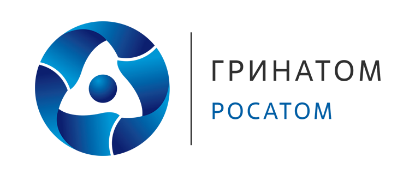 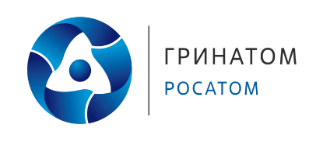 